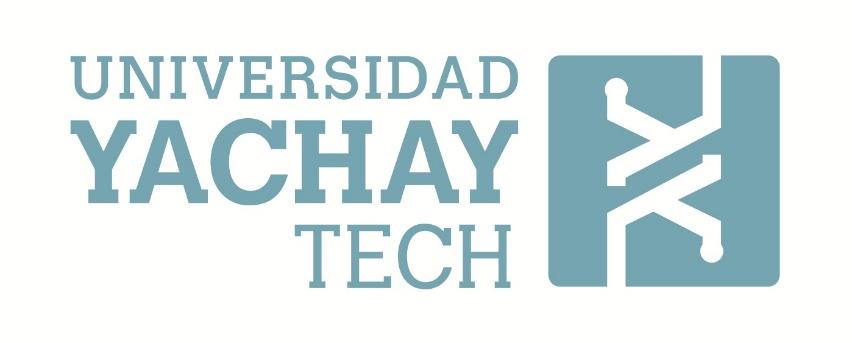 INFORME FINAL DE PRÁCTICAS PREPROFESIONALES
DE SERVICIO COMUNITARIO(FORMATO V-5)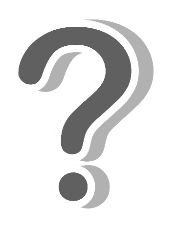 COLOCAR UN LOGO 
DEL PROYECTO (opcional)SAN MIGUEL DE URCUQUÍ - ECUADORINFORME FINAL DE PRÁCTICAS PREPROFESIONALES 
DE SERVICIO COMUNITARIO(FORMATO V-5.1)Datos generalesEstudiante participanteNombre:Cédula:Semestre: Colocar el semestre en el/la estudiante ejecutó el proyectoCarrera:Escuela:Correo electrónico: XXXXXXXX@yachaytech.edu.ecTeléfono: Colocar el número de teléfono celular o fijoProyectoNombre: Colocar el nombre del proyecto aprobado (Formato V-2)Código: Colocar el código del proyecto aprobado (Formato V-2)Período de duración del proyectoFecha de inicio:Fecha de finalización:Plan (si aplica, sino eliminar este numeral) Nombre: Colocar el nombre del plan aprobado (Formato V-2.1) en caso de que exista; caso contrario eliminar este numeral. Código: Colocar el código del plan aprobado (Formato V-2.1) en caso de que exista; caso contrario eliminar este numeral.Período de duración del plan (si aplica, sino eliminar este numeral)Fecha de inicio:Fecha de finalización:Profesor tutorNombre: Cédula: Alcance territorial de las prácticasPaís: EcuadorProvincia: Comunidad/entidad beneficiaria:	Indicar cuál es(son) la(s) comunidad(es)/entidad(es) beneficiaria(s), y señalar si es urbano marginal, rural, u otra. Esta información debe tener concordancia con lo indicado en el proyecto (Formato V-2) y plan (Formato V-2.1, si existe) correspondiente(s). Señalar el número aproximado de beneficiarios directos e indirectos por las prácticas realizadas, según corresponda.Representante de la comunidad Nombre: Cédula: Período de ejecución de las prácticasFecha de inicio: Fecha de finalización: Total de horas invertidas por el estudiante:Antecedentes Describir la etapa del proyecto (Formato V-2) al cual corresponden estas prácticas preprofesionales de servicio comunitario realizadas por el estudiante y demás antecedentes de la ejecución del proyecto. Actividades realizadasDetallar las actividades realizadas por el estudiante y anexar evidencias correspondientes. Las actividades descritas deberán tener concordancia con las reportadas en informes periódicos (Formato V-3.1). Los anexos deberán ser incluidos al final del documento y ser citados en este texto de esta sección, según corresponda.  Logros alcanzadosDetallar y cuantificar los logros alcanzados, mismos que deberán tener concordancia con los objetivos esperados del proyecto original (Formato V-2). Anexar evidencias correspondientes. Los anexos deberán ser incluidos al final del documento y ser citados en este texto de esta sección, según corresponda.  ConclusionesRecomendacionesObservacionesFirma____________________________(Nombre)EstudianteANEXOSAnexar evidencias según corresponda (e.g., fotografías con pie de foto, documentos desarrollados etc.).Todos los anexos deberán tener un título y ser mencionados en el texto del informe.APROBACIÓN DEL INFORME FINAL DE PRÁCTICAS PREPROFESIONALES DE SERVICIO COMUNITARIO(FORMATO V-5.2)Datos generalesEstudiante participanteNombre:Cédula:Semestre: Colocar el semestre en el/la estudiante ejecutó el proyectoCarrera:Escuela:Correo electrónico: XXXXXXXX@yachaytech.edu.ecTeléfono: Colocar el número de teléfono celular o fijoProyectoNombre: Colocar el nombre del proyecto aprobado (Formato V-2)Código: Colocar el código del proyecto aprobado (Formato V-2)Período de duración del proyectoFecha de inicio:Fecha de finalización:Plan (si aplica, sino eliminar este numeral) Nombre: Colocar el nombre del plan aprobado (Formato V-2.1) en caso de que exista; caso contrario eliminar este numeral. Código: Colocar el código del plan aprobado (Formato V-2.1) en caso de que exista; caso contrario eliminar este numeral.Período de duración del plan (si aplica, sino eliminar este numeral)Fecha de inicio:Fecha de finalización:Profesor tutorNombre: Cédula: Comunidad/entidad beneficiaria:Representante de la comunidad Nombre: Cédula: Período de ejecución de las prácticasFecha de inicio: Fecha de finalización: Total de horas invertidas por el estudiante:Resolución En concordancia con lo expuesto en el “Instructivo sobre Prácticas Preprofesionales y Proyectos de Vinculación con la Sociedad para Estudiantes de Grado de la Universidad de Investigación de Tecnología Experimental Yachay”, el profesor tutor resuelve aprobar el informe final de prácticas preprofesionales de servicio comunitario del estudiante (nombre y apellido)FirmasAPROBADO POR:_______________________       		    (Nombre)	                                      Profesor Tutor 		               AVALADO POR:_______________________       		    (Nombre)	                                      Director del Proyecto (si no existe eliminar)_______________________       		    (Nombre)	                                      Profesor Coordinador de EscuelaAPROBACIÓN DEL INFORME FINAL DE PRÁCTICAS PREPROFESIONALES DE SERVICIO COMUNITARIO(FORMATO V-5.3)Datos generalesEstudiante participanteNombre:Cédula:Semestre: Colocar el semestre en el/la estudiante ejecutó el proyectoCarrera:Escuela:Correo electrónico: XXXXXXXX@yachaytech.edu.ecTeléfono: Colocar el número de teléfono celular o fijoProyectoNombre: Colocar el nombre del proyecto aprobado (Formato V-2)Código: Colocar el código del proyecto aprobado (Formato V-2)Período de duración del proyectoFecha de inicio:Fecha de finalización:Plan (si aplica, sino eliminar este numeral) Nombre: Colocar el nombre del plan aprobado (Formato V-2.1) en caso de que exista; caso contrario eliminar este numeral. Código: Colocar el código del plan aprobado (Formato V-2.1) en caso de que exista; caso contrario eliminar este numeral.Período de duración del plan (si aplica, sino eliminar este numeral)Fecha de inicio:Fecha de finalización:Profesor tutorNombre: Cédula: Comunidad/entidad beneficiaria:Representante de la comunidad Nombre: Cédula: Período de ejecución de las prácticasFecha de inicio: Fecha de finalización: Total de horas invertidas por el estudiante:Resolución En concordancia con lo expuesto en el “Instructivo sobre Prácticas Preprofesionales y Proyectos de Vinculación con la Sociedad para Estudiantes de Grado de la Universidad de Investigación de Tecnología Experimental Yachay”, el representante de la comunidad/entidad beneficiaria resuelve aprobar el informe final de prácticas preprofesionales de servicio comunitario del estudiante (nombre y apellido)Firma_______________________       		    (Nombre)	                                      Representante de la Comunidad EVALUACIÓN DE DESEMPEÑO DEL ESTUDIANTE 
DURANTE SUS PRÁCTICAS DE SERVICIO COMUNITARIO(FORMATO V-5.4)Datos generalesEstudiante participanteNombre:Cédula:Semestre: Colocar el semestre en el/la estudiante ejecutó el proyectoCarrera:Escuela:Correo electrónico: XXXXXXXX@yachaytech.edu.ecTeléfono: Colocar el número de teléfono celular o fijoProyectoNombre: Colocar el nombre del proyecto aprobado (Formato V-2)Código: Colocar el código del proyecto aprobado (Formato V-2)Período de duración del proyectoFecha de inicio:Fecha de finalización:Plan (si aplica, sino eliminar este numeral) Nombre: Colocar el nombre del plan aprobado (Formato V-2.1) en caso de que exista; caso contrario eliminar este numeral. Código: Colocar el código del plan aprobado (Formato V-2.1) en caso de que exista; caso contrario eliminar este numeral.Período de duración del plan (si aplica, sino eliminar este numeral)Fecha de inicio:Fecha de finalización:Profesor tutorNombre: Cédula: Comunidad/entidad beneficiaria:Representante de la comunidad Nombre: Cédula: Período de ejecución de las prácticasFecha de inicio: Fecha de finalización: Total de horas invertidas por el estudiante:Resultados de aprendizaje (Marcar con una “x” según corresponda)Nota: La valoración del desempeño general es sobre 10 puntos.Observaciones y sugerenciasIncluir cualquier observación y/o sugerencia pertinente a las actividades realizadas; de no existir ninguna observación escribir “Ninguna”. Firma_______________________       		    (Nombre)	                                      Representante de la Comunidad Resultados de aprendizaje cognitivosDeficienteBajoMedioAltoExcelenteResultados de aprendizaje cognitivos01234El/la estudiante conoce y comprende los conceptos teórico-prácticos del área en la que se desempeñóEl/la estudiante selecciona y diferencia los conocimientos teórico-prácticos del área en la que se desempeñóResultados de aprendizaje prácticos (conocimientos aplicados)DeficienteBajoMedioAltoExcelenteResultados de aprendizaje prácticos (conocimientos aplicados)01234El/la estudiante aplicó técnicas de análisis y síntesis para la solución de problemas en el desarrollo de sus prácticasEl/la estudiante seleccionó adecuadamente herramientas  tecnológicas y de investigación que contribuyeron a la solución de dificultades en el trabajo comunitarioEl/la estudiante aplicó conocimientos de su especialidad en el desarrollo de las prácticas de servicio comunitarioResultados de aprendizaje actitudinales (valores y ética)DeficienteBajoMedioAltoExcelenteResultados de aprendizaje actitudinales (valores y ética)01234El/la estudiante demostró una actitud proactiva y creativaEl/la estudiante cumplió con responsabilidad, honestidad, esmero, constancia y orden las actividades encomendadasEl/la estudiante demostró respeto y compromiso con las personas de la comunidad beneficiaria con las que interactuóEl/la estudiante demostró habilidades de liderazgo y trabajo en equipo (según aplique) durante sus prácticasEl/la estudiante demostró interés y entusiasmo en aprender cosas nuevas durante sus prácticasValoración de los resultados de aprendizaje∑0∑1∑2∑3∑4Valoración de los resultados de aprendizajeValoración de los resultados de aprendizajeSumatoria total (a+b+c) =Sumatoria total (a+b+c) =Sumatoria total (a+b+c) =Sumatoria total (a+b+c) =Desempeño  general  =   (sumatoria total) / 4 =Desempeño  general  =   (sumatoria total) / 4 =Desempeño  general  =   (sumatoria total) / 4 =Desempeño  general  =   (sumatoria total) / 4 =Desempeño  general  =   (sumatoria total) / 4 =